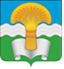 Администрация (исполнительно-распорядительный орган) муниципального района «Ферзиковский район» Калужской областиПОСТАНОВЛЕНИЕот _07 августа 2018 года_                                                                                 №_436_п. Ферзиково О внесении дополнений в Постановление администрации (исполнительно-распорядительного органа) муниципального района «Ферзиковский район» от 02 февраля 2018 года №37а «Об утверждении Плана мероприятий противодействия коррупции в администрации (исполнительно-распорядительном органе) муниципального района «Ферзиковский район» на 2018 – 2019 годы»В соответствии с Указом Президента Российской Федерации от 29 июня 2018 года №378 «О Национальном плане противодействия коррупции на 2018-2020 годы», администрация (исполнительно-распорядительный орган) муниципального района «Ферзиковский район» ПОСТАНОВЛЯЕТ:Внести в Постановление администрации (исполнительно – распорядительного органа) муниципального района «Ферзиковский район» от 02 февраля 2018 года №37а «Об утверждении Плана мероприятий противодействия коррупции в администрации (исполнительно-распорядительном органе) муниципального района «Ферзиковский район» на 2018 – 2019 годы» (далее по тексту – Постановление от 02 февраля 2018 года №37а) следующие дополнения:Раздел 4 Противодействие коррупции при прохождении муниципальной службы (контроль за предоставлением муниципальными служащими сведений о доходах, расходах, об имуществе, обязательствах имущественного характера, контроль исполнения муниципальными служащими администрации (исполнительно-распорядительного органа) муниципального района «Ферзиковский район» должностных обязанностей, в наибольшей мере подверженных риску коррупционных проявлений) Приложения №1 Плана мероприятий противодействия коррупции в администрации (исполнительно-распорядительном органе) муниципального района «Ферзиковский район» на 2018 - 2019 годы Постановления от 02 февраля 2018 года №37а, дополнить пунктами:Раздел 5 Противодействие коррупции в администрации (исполнительно-распорядительном органе) муниципального района «Ферзиковский район» Приложения №1 Плана мероприятий противодействия коррупции в администрации (исполнительно-распорядительном органе) муниципального района «Ферзиковский район» на 2018 - 2019 годы Постановления от 02 февраля 2018 года №37а, дополнить пунктом:Контроль за исполнением настоящего постановления возложить на управляющего делами администрации (исполнительно – распорядительного органа) муниципального района «Ферзиковский район» Зореву С.А. № п/пНаименование мероприятияСроки реализацииОтветственные исполнители4.11.Контроль за актуализацией сведений, содержащихся в анкетах, представляемых при назначении на должности муниципальной службы, об их родственниках в целях выявления конфликта возможного конфликта интересовПри поступлении на муниципальную службуОтдел организационно-контрольной и кадровой работы администрации4.12.Контроль за привлечением лиц к ответственности в случае несоблюдения ими требований законодательства Российской Федерации о противодействии коррупции, касающихся предотвращения и урегулирования конфликта интересовПо факту выявленных нарушенийОтдел организационно-контрольной и кадровой работы администрации№ п/пНаименование мероприятияСроки реализацииОтветственные исполнители5.5.Обучение муниципальных служащих впервые поступивших на муниципальную службу для замещения должностей, включенных в перечни, установленные нормативными правовыми актами Российской Федерации, по образовательным программам в области противодействия коррупцииПостоянно в течение всего периодаОтдел организационно-контрольной и кадровой работы администрацииГлава администрациимуниципального района«Ферзиковский район»А.А. Серяков